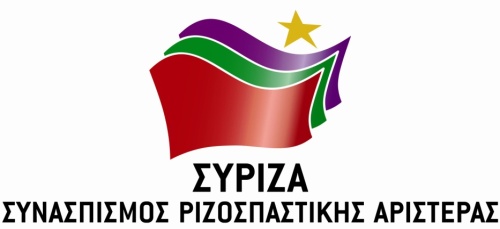 Προς το Προεδρείο της Βουλής των ΕλλήνωνΑΝΑΦΟΡΑΓια τα Υπουργεία:ΕσωτερικώνΝαυτιλίας και Νησιωτικής ΠολιτικήςΘέμα: Διάθεση χώρου και γραμματειακής υποστήριξης σε δημοτικές παρατάξεις Δήμου ΚιμώλουΟ βουλευτής Νίκος Συρμαλένιος καταθέτει αναφορά την από 08/01/2020 επιστολή του Δημάρχου Κιμώλου Κωνταντίνου Βεντούρη προς τον υπουργό Εσωτερικών, με αίτημα την τροποποίηση σχετικής διάταξης νόμου που αφορά την υποχρέωση διάθεσης χώρου και γραμματειακής υποστήριξης σε δημοτικές παρατάξεις.Επισυνάπτονται το σχετικό έγγραφο.Παρακαλούμε για την απάντηση και τις ενέργειές σας και να μας ενημερώσετε σχετικά.Αθήνα, 101/0/2020Ο καταθέτων ΒουλευτήςΝίκος Συρμαλένιος